Old Hawaii Social Class Pyramid DirectionsStep one: Title the paper and draw a pyramid with four sections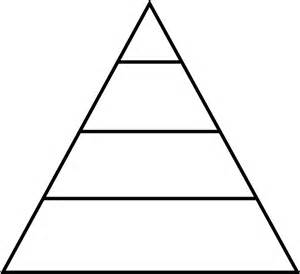 Step Two: Label the four sectionsAli’i, Kahuna, Maka’ainana, KauwaStep Three: Draw and label pictures that show who each group is and what they doExample:Requirements:Ali’i 2 pictures and captionsKahuna  3 pictures and captionsMaka’ainana 4 pictures and captionsKauwa  3 pictures and captionsStep four:  Color each section a different color (rainbow it)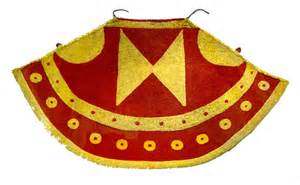 Wore Symbols of Royalty